Creating an account in Turnitin.comGo to the CHS library Homepage.  Click on Turnitin.com in the right hand column. Click  create an account under the LOGIN box.  Under Create a New Account, Click student.  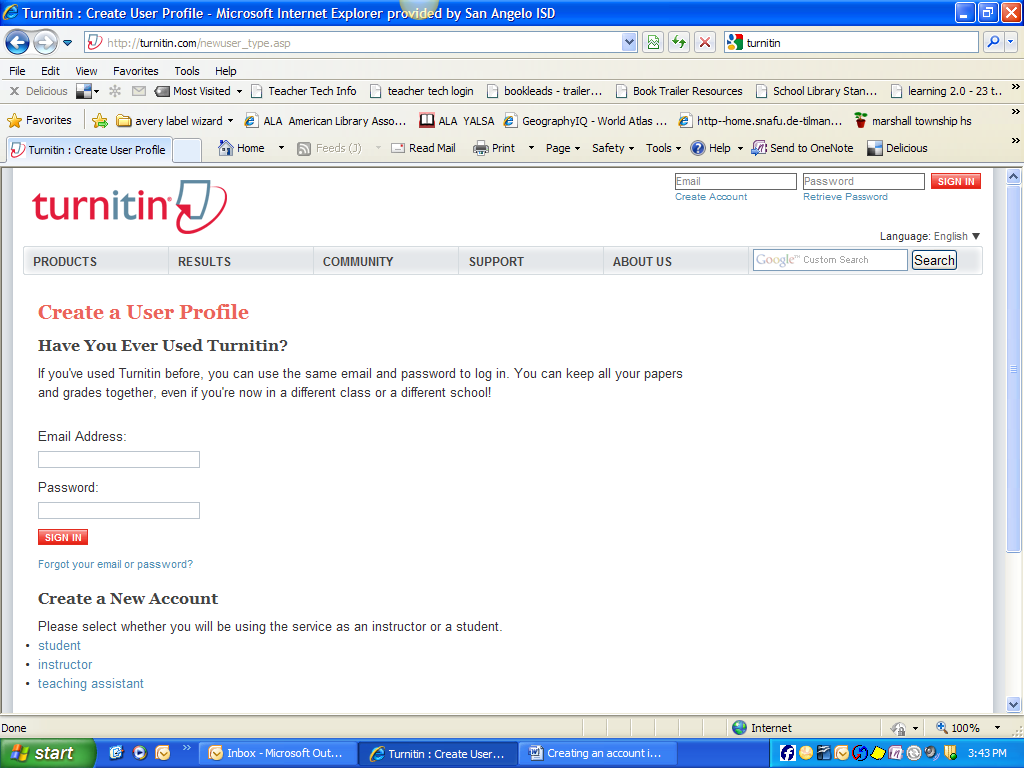 Enter the class ID your teacher has given you.  Each course and period has a unique id #. Enter your class password given to you by your teacher. Continue filling in the USER INFORMATION of First name, last name, and email. Create a password for Turnitin.com (consider your school computer password or facebook password so you can remember it).  It needs to be 6-12 characters long and contain at least ONE letter and ONE Number.  WRITE DOWN THE PASSWORD—you will need it again.  Confirm you password.  Then choose a secret question and answer. Read the user agreement with Turnitin.  Click I am over 13 years old. Then click I agree.  You have successfully created your Turnitin account! SUBMITTING A PAPER To TurnitinOnce you have created your account, log in to your account in Turnitin. Click on the class name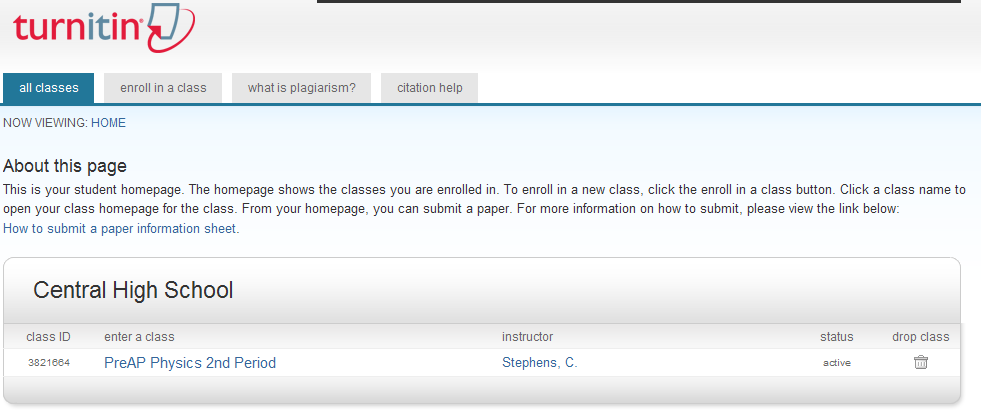 Click Submit 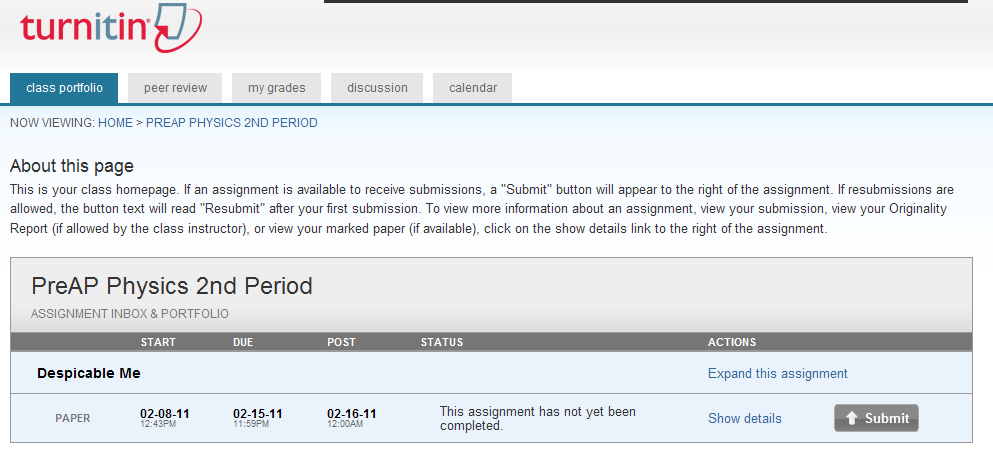 The default is  Single File Upload to submit your paper.Click the BROWSE button and select the file you want to upload.  Fill in the Submission Title with the paper’s name. Choose the file you wish to upload:  from computer, from DropBox or From Google DriveClick Upload.   Review the preview panel.  CONFIRM that this is the correct version of the file.  Click CONFIRM.After your paper is submitted, CONGRATULATIONS your paper has been submitted. A copy is also sent to your email account.  SAVE the Email as proof that your paper was submitted.